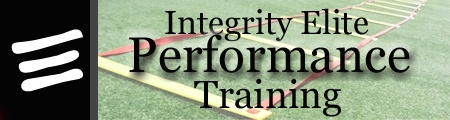 January Schedule www.elitevbtc.com							integrityelitept@gmail.com
614-504-5363						       8185 Business Way, Plain City, OH 43064SundayMondayTuesdayWednesdayThursdayFriday2:00 pm8:00 pm8:00 pm8:00 pm8:00 pm5:00 pm